COVER LETTERManuscript title: “Seleção sexual em plantas: conceitos e princípios”Authors: Cassio A. P. Toledo & Narcínio C. BígioThe authors of the manuscript entitled above have approved the final version of their work and affirm that their production have not been published or submitted simultaneously in other journal.Contact of five independent referees:André Rodrigo Rech, Universidade Federal dos Vales do Jequitinhonha e Mucuri; e-mail: andrerodrigorech@gmail.comNicolay Leme da Cunha, Universidade Federal de Mato Grosso do Sul; e-mail: nicolaycunha@gmail.comMarina Wolowski Torres, Universidade Federal de Alfenas; e-mail: marina.wolowski@gmail.comPaulo Eugênio Oliveira, Universidade Federal de Uberlândia; e-mail: poliveira@ufu.brSilvana Buzato, Universidade de São Paulo; e-mail sbuzato@usp.br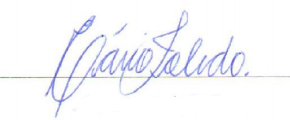 Cassio Augusto P. Toledocassioxtoledo@gmail.comAuthor for correspondence